Distribution Assignment 9  (Simultaneous)	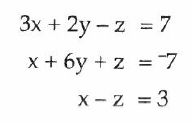 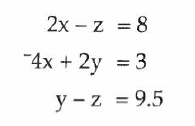 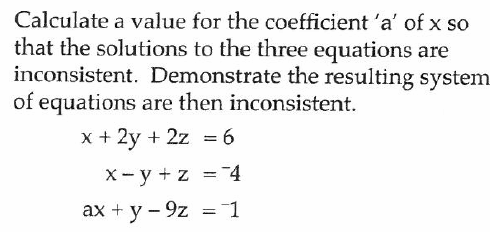 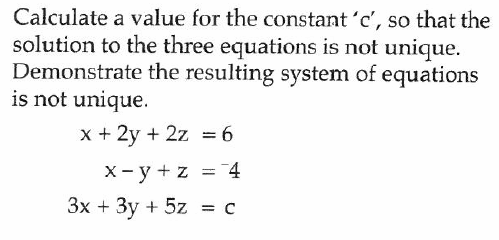 